Domestic Scan Proposal Form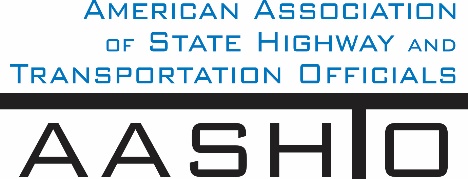 AASHTO is now soliciting proposals for a Calendar Year 2019 US Domestic Scan Program (NCHRP Panel 20-68A).  Selected scan topics will be investigated by one of three ways:  (type 1) site visits to three to six locations for approximately a two week period or less, by webinar; (type 2) peer exchange; or (type 3) conducted by a group of eight to 12 transportation professionals with expertise in the selected topic area.  Proposed topics should meet the following criteria:Address an important and timely need for information by transportation agencies;Are of interest to a broad national spectrum of people and agencies;Are complex and also “hands-on,” meaning they lend themselves particularly well to exploration through on-site visits; andAre sufficiently focused that the tour participants are able to investigate and understand key issues in the limited time available on the tour.Before submitting your proposal it is highly recommended that you read What Makes a Good Scan Topic Proposal http://www.domesticscan.org/what-makes-a-good-scan-topic-proposal This form is designed to collect the full length of your proposal.  Sections requiring essays have unlimited space for you to use.  Contact information has some limited text.  Use your TAB key to advance to the area where you need to complete information.Proposals should be returned no later than SEPTEMBER 28, 2018.IMPORTANT NOTE on How to save your document:  LastNameFirst Initial, underscore_Organization Acronym _CY2019. Saved Document Name Example: 	NgetheP_AASHTO_CY2019If you have more than one, add a number after first initial:  	NgetheP1_AASHTO_CY2019Domestic Scan Proposal Contact Information Title of Proposed Scan:  Alternative Contract Delivery MechanismsProblem Statement (What topic is to be examined? What drives the need for the scan? Why now?)PennDOT has experience in administering a Public Private Partnership program, which includes a partnership and financial model in delivering 558 bridges. We have included a link regarding our P3 Program here:https://www.penndot.gov/ProjectAndPrograms/p3forpa/Pages/default.aspxPennDOT also has some experience with design build construction projects and also recently bid a design build inspect maintain MS4 storm water sediment credit project. PennDOT wishes to build upon its knowledge base and see what other states are doing and is proposing for a scan tour to be set up in another state on alternative contract delivery mechanisms. Scenarios including P3, CMGC, Design Build Best Value, performance based acceptance, warranties, risk transfer, innovative financing, etc. Scan Scope (What specific subject areas are to be examined?  Which cities and states might be visited?  Which agencies/organizations (including specific departments or types of staff if applicable)?Alternative contract delivery mechanisms. Scenarios including P3, CMGC, Design Build Best Value, performance based acceptance, warranties, risk transfer, innovative financingAnticipated Scan Results (What key information is to be gained?  What information is to be shared after the scan?  Who would the audience be for this information?)Learn what other states are doingBenefits Expected (Including potential impacts on current technology or procedures)Larger efficeincy gains- potential reduction in staffing or inspection costs. NameDaryl StclairAddress400 North St Harrisburg PA 17120TitleDeputy Secretary AssistantE-maildstclair@pa.govMember DepartmentGeorge McAuley DeputyTelephone number7177879512AASHTO CommitteeSCOHDate of submission8/17/2018